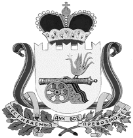 СОВЕТ ДЕПУТАТОВ КАЙДАКОВСКОГО СЕЛЬСКОГО ПОСЕЛЕНИЯ ВЯЗЕМСКОГО РАЙОНА СМОЛЕНСКОЙ ОБЛАСТИ
РЕШЕНИЕот 28.10.2021 №  34О передаче полномочий по осуществлению внутреннего муниципального финансового контроля Кайдаковского сельского поселения Вяземского района Смоленской областиВ целях обеспечения соблюдения бюджетного законодательства Российской Федерации и иных нормативных правовых актов, регулирующих бюджетные правоотношения, в соответствии с пунктом 4 статьи 15 Федерального закона от 06.10.2003 № 131-ФЗ «Об общих принципах организации местного самоуправления в Российской Федерации», статьями 157, 265, 269.2 Бюджетного кодекса Российской Федерации, частью 8 статьи 99 Федерального закона от 05.04.2013 № 44-ФЗ  «О контрактной системе в сфере закупок товаров, работ, услуг для обеспечения государственных и муниципальных нужд», Уставом Кайдаковского сельского поселения Вяземского района Смоленской области, Совет депутатов Кайдаковского сельского поселения Вяземского района Смоленской области РЕШИЛ:1. Передать Администрации муниципального образования «Вяземский район» Смоленской области осуществление полномочий по внутреннему муниципальному финансовому контролю Кайдаковского сельского поселения Вяземского района Смоленской области с 1 января 2022 года.2. Установить, что реализация переданных полномочий осуществляется за счет межбюджетных трансфертов, передаваемых в бюджет муниципального образования "Вяземский район" Смоленской области из бюджета Кайдаковского сельского поселения Вяземского района Смоленской области на основании решения об утверждении бюджета Кайдаковского сельского поселения Вяземского района Смоленской области на соответствующий финансовый год.3. Утвердить Порядок предоставления межбюджетных трансфертов, предоставляемых из бюджета Кайдаковского сельского поселения Вяземского района Смоленской области бюджету муниципального образования "Вяземский район" Смоленской области по осуществлению внутреннего муниципального финансового контроля (приложение № 1).4. Администрации Кайдаковского сельского поселения Вяземского района Смоленской области заключить Соглашение о передаче полномочий по внутреннему муниципальному финансовому контролю с Администрацией муниципального образования «Вяземский район» Смоленской области.5.  Данное решение вступает в силу с 01 января 2022 года.6. Опубликовать настоящее решение в газете «Кайдаковские вести». Глава муниципального образованияКайдаковского сельского поселенияВяземского района Смоленской области                                            Е.Е. ТимохинПриложение № 1 к решению Совета депутатов Кайдаковского сельского поселения Вяземского района 28.10. 2021 года № 34Порядок предоставления межбюджетных трансфертов на осуществление внутреннего муниципального финансового контроля, предоставляемых из бюджета Кайдаковского сельского поселения Вяземского района Смоленской области бюджету муниципального образования "Вяземский район" Смоленской области1. Настоящий Порядок устанавливает порядок предоставления межбюджетных трансфертов, предоставляемых из бюджета Кайдаковского сельского поселения Вяземского района Смоленской области (далее – сельское поселение) бюджету муниципального образования "Вяземский район" Смоленской области, на осуществление полномочий по внутреннему муниципальному финансовому контролю. 2. Предоставление межбюджетных трансфертов осуществляется в пределах бюджетных ассигнований, предусмотренных на эти цели в решении Совета депутатов Кайдаковского сельского поселения Вяземского района Смоленской области о бюджете.3. Размер межбюджетных трансфертов на осуществление полномочий по осуществлению внутреннего муниципального финансового контроля устанавливается на 2022 год 1 000,00 рублей (одна тысяча рублей 00 копеек).4. Предоставление межбюджетных трансфертов осуществляется на основании Соглашения о передаче полномочий по внутреннему муниципальному финансовому контролю. 5. Соглашение должно содержать:- предмет соглашения;- права и обязанности сторон;- объем иных межбюджетных трансфертов;- порядок осуществления контроля за надлежащим использованием иных межбюджетных трансфертов;- срок, на который заключается соглашение;- финансовые санкции за ненадлежащее исполнение соглашения;- условия и порядок прекращения действия соглашения, в том числе досрочного.